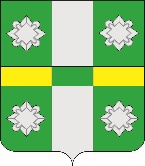 Российская ФедерацияИркутская областьУсольское районное муниципальное образованиеДумаГородского поселенияТайтурского муниципального образованияРЕШЕНИЕОт 27.05.2020г.								№118р.п. ТайтуркаОБ УТВЕРЖДЕНИИ ПОЛОЖЕНИЯ О ПОРЯДКЕУПРАВЛЕНИЯ И РАСПОРЯЖЕНИЯ ЗЕМЕЛЬНЫМИ УЧАСТКАМИ, НАХОДЯЩИМИСЯ В МУНИЦИПАЛЬНОЙ СОБСТВЕННОСТИ,И ЗЕМЕЛЬНЫМИ УЧАСТКАМИ, ГОСУДАРСТВЕННАЯ СОБСТВЕННОСТЬ НА КОТОРЫЕ НЕ РАЗГРАНИЧЕНАВ соответствии со статьями 14, 35, 50, 51 Федерального закона от 6 октября 2003 года № 131-ФЗ «Об общих принципах организации местного самоуправления в Российской Федерации», статьями 31, 47 Устава Тайтурского муниципального образования, Дума городского поселения Тайтурского муниципального образования РЕШИЛА:1. Утвердить прилагаемое Положение о порядке управления и распоряжения земельными участками, находящимися в муниципальной собственности, и земельными участками, государственная собственность на которые не разграничена.2. Настоящее решение вступает в силу после дня его официального опубликования 3. Со дня вступления в силу настоящего решения признать утратившим силу решение Думы городского поселения Тайтурского муниципального образования № 123 от 26.02.2015г. «Об утверждении Положения  «О предоставлении земельных участков на территории городского поселения Тайтурского муниципального образования».4. Секретарю  Думы городского поселения Тайтурского муниципального образования  (Бархатовой К.В.) направить настоящее решение  главе городского поселения Тайтурского муниципального образования для  опубликования в газете «Новости» и на «Официальном сайте администрации городского поселения Тайтурского муниципального образования» в информационной-телекоммуникационной сети «Интернет» (www.taiturka.irkmo.ru).УТВЕРЖДЕНОРешением Думы Тайтурского муниципального образованияот «27» мая 2020 г.  № 118ПОЛОЖЕНИЕ
О ПОРЯДКЕ УПРАВЛЕНИЯ И РАСПОРЯЖЕНИЯЗЕМЕЛЬНЫМИ УЧАСТКАМИ, НАХОДЯЩИМИСЯ В МУНИЦИПАЛЬНОЙ СОБСТВЕННОСТИ, И ЗЕМЕЛЬНЫМИ УЧАСТКАМИ, ГОСУДАРСТВЕННАЯ СОБСТВЕННОСТЬНА КОТОРЫЕ НЕ РАЗГРАНИЧЕНА1. Настоящее Положение разработано в соответствии с Земельным кодексом Российской Федерации, Градостроительным кодексом Российской федерации, Гражданским кодексом Российской Федерации, Федеральным законом от 6 октября 2003 года № 131-ФЗ «Об общих принципах организации местного самоуправления в Российской Федерации», Федеральным законом от 25 октября 2001 года № 137-ФЗ «О введении в действие Земельного кодекса Российской Федерации», Федеральным законом от 24 июля 2002 года № 101-ФЗ «Об обороте земель сельскохозяйственного назначения», другими федеральными нормативными правовыми актами и нормативными правовыми актами Иркутской области.2. Настоящее Положение регулирует общественные отношения в сфере управления и распоряжения земельными участками, находящимися в муниципальной собственности Тайтурского муниципального образования (далее – муниципальное образование), и расположенными на территории Тайтурского муниципального образования земельными участками, государственная собственность на которые не разграничена (далее совместно – земельные участки).3. Управление и распоряжение земельными участками осуществляется на основе принципов законности, эффективности, справедливости, публичности, открытости и прозрачности процедур предоставления земельных участков.4. От имени муниципального образования полномочия по управлению и распоряжению земельными участками осуществляют представительный орган муниципального образования - Дума Тайтурского муниципального образования (далее – Дума), администрация Тайтурского муниципального образования (далее – Администрация).5. К полномочиям Думы в сфере управления и распоряжения земельными участками относятся:1) определение порядка управления и распоряжения земельными участками;2) утверждение правил землепользования и застройки муниципального образования;3) установление порядка определения размера арендной платы за земельные участки, являющиеся муниципальной собственностью, предоставленные в аренду без торгов;4) установление порядка отнесения земель к землям особо охраняемых территорий местного значения, порядка использования и охраны земель особо охраняемых территорий местного значения;5) осуществление иных полномочий в соответствии с федеральными нормативными правовыми актами, нормативными правовыми актами Иркутской области, Уставом Тайтурского муниципального образования.6. К полномочиям Администрация в сфере управления и распоряжения земельными участками относятся:1) разработка и реализация местных программ использования и охраны земель;2) разработка и утверждение административных регламентов предоставления муниципальных услуг и административных регламентов исполнения муниципальных функций в сфере управления и распоряжения земельными участками, являющимися муниципальной собственностью и земельными участками, государственная собственность на которые не разграничена;3) определение порядка формирования и размещения на официальном сайте Администрации перечней земельных участков в целях их бесплатного предоставления в собственность граждан;4) осуществление от имени муниципального образования прав собственника земельных участков, находящихся в муниципальной собственности Тайтурского муниципального образования;5) осуществление перевода земель, находящихся в муниципальной и частной собственности из одной категории в другую, за исключением земель сельскохозяйственного назначения;6) предоставление земельных участков в собственность, постоянное (бессрочное) пользование, аренду и безвозмездное пользование;7) обеспечение подготовки и утверждение схемы расположения земельного участка или земельных участков на кадастровом плане территории в соответствии со статьей 1110 Земельного кодекса Российской Федерации;8) принятие решения о предварительном согласовании предоставления земельного участка;9) принятие решения о прекращении права постоянного (бессрочного) пользования земельным участком или права пожизненного наследуемого владения земельным участком;10) принятие решения о резервировании земель для муниципальных нужд;11) принятие решения об изъятии земельных участков для муниципальных нужд;12) принятие решения об установлении публичного сервитута;13) выдача разрешения на использование земель или земельных участков, без предоставления земельного участка и установления сервитута, публичного сервитута;14) постановка на земельный учет граждан, имеющих право на предоставление земельных участков в собственность бесплатно (далее – земельный учет);15) ведение земельного учета;16) формирование перечней земельных участков в целях их бесплатного предоставления в собственность граждан;17) организация выбора земельных участков гражданами, состоящими на земельном учете;18) подготовка, организация и проведение аукциона по продаже земельного участка или аукциона на право заключения договора аренды земельного участка;19) заключение соглашения об установлении сервитута в отношении земельного участка;20) заключение соглашения о перераспределении земель и (или) земельных участков и земельных участков, находящихся в частной собственности;21) заключение договоров мены, купли-продажи, аренды, безвозмездного пользования в отношении земельных участков;22) осуществление муниципального земельного контроля;23) осуществление необходимых действий по государственной регистрации права муниципальной собственности на земельные участки;24) установление порядка определения цены продажи земельного участка, являющегося муниципальной собственностью, при заключении договора купли-продажи такого земельного участка без проведения торгов;25) установление порядка определения платы по соглашению об установлении сервитута в отношении земельных участков, являющихся муниципальной собственностью;26) установление порядка определения размера платы за увеличение площади земельных участков, находящихся в частной собственности, в результате их перераспределения с земельными участками, являющимися муниципальной собственностью;27) осуществление иных полномочий в соответствии с федеральными нормативными правовыми актами, нормативными правовыми актами Иркутской области, Уставом Тайтурского муниципального образования, настоящим Положением и иными муниципальными нормативными правовыми актами Думы.7. Предоставление заинтересованным лицам земельных участков осуществляется в соответствии с Земельным кодексом Российской Федерации, другими федеральными нормативными правовыми актами и нормативными правовыми актами Иркутской области на основании административного регламента, утвержденного Администрацией Тайтурского муниципального образования.8. Земельные участки, находящиеся в муниципальной собственности муниципального образования, подлежат учету в реестре муниципального имущества муниципального образования.Председатель Думы городского поселения Тайтурскогомуниципального образования                                                                Глава городского  поселения Тайтурского  муниципального образования                                                             Л.А. ЧирковаС.В. БуяковПредседатель Думы городского поселения Тайтурскогомуниципального образования                                                                Глава городского  поселения Тайтурского  муниципального образования                                                             Л.А. ЧирковаС.В. Буяков